MoSCoW prioritization template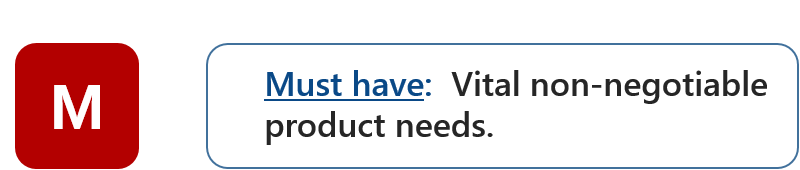 Lorem ipsum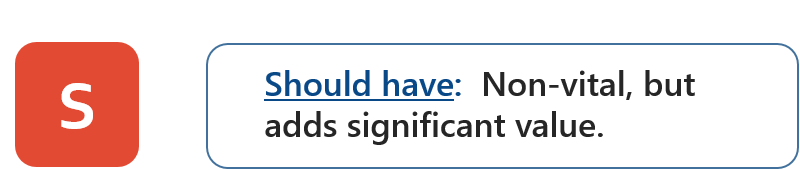 Lorem ipsum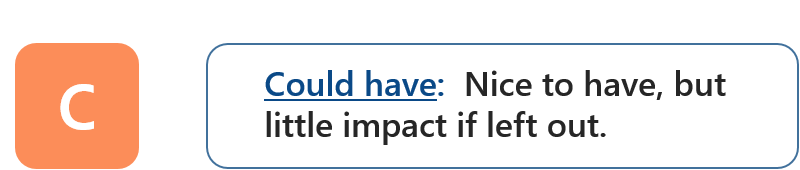 Lorem ipsum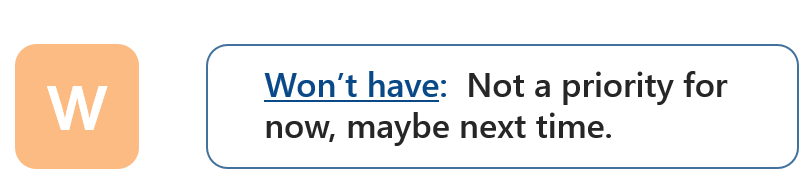 Lorem ipsum